Задание подготовлено в рамках проекта АНО «Лаборатория модернизации образовательных ресурсов» «Кадровый и учебно-методический ресурс формирования общих компетенций обучающихся по программам СПО», который реализуется с использованием гранта Президента Российской Федерации на развитие гражданского общества, предоставленного Фондом президентских грантов.Назначение заданияМДК 01.01 Основы технологии сварки и сварочное оборудование Тема 6. Подготовительные сварочные работы и контроль качества сварных швов после сваркиРазработчикиБезбородова Александра Владимировна, ГБПОУ СО «Самарский многопрофильный колледж им. Бартенева В.В.».Перелыгина Екатерина Александровна, АНО «Лаборатория модернизации образовательных ресурсов».КомментарииКОЗ предлагается обучающимся после того, как они изучили требования к сварным соединениям, виды дефектов. Задание не предполагает предварительного объяснения преподавателя. Оценка сварного соединения в момент выполнения задания производится обучающимися впервые.Преподаватель может предложить обучающимся оценить качество реального шва (не иллюстрацию), предварительно скорректировав инструмент проверки. Такого рода задание может быть предложено обучающимся в рамках учебной практики с тем, чтобы объектом оценивания стал шов, выполненный обучающимся самостоятельно. В этом случае не может быть предложено унифицированного инструмента проверки, показателем выполнения операций по оцениванию собственного продукта может стать совпадение оценки обучающегося с оценкой преподавателя.После выполнения задания обсуждаются как содержание выполняемой операции, так и требования к сварным соединениям.Вам необходимо оценить качество сварного соединения.Рассмотрите иллюстрацию сварного соединения. Используя известную вам информацию о требованиях к сварному соединению, оцените качества шва. Заполните оценочную таблицу.Оценочная таблицаСварное соединение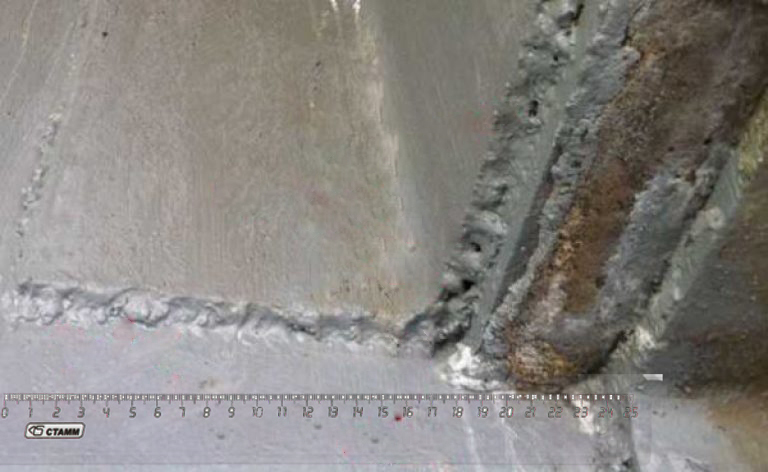 Инструмент проверкиМодельный ответПодсчет балловИсточникhttps://sovet-ingenera.com/santeh/trubodel/kak-sognut-profilnuyu-trubu.htmlХарактеристика шваОценка соответствия (да /нет)Комментария для случаев несоответствияметалл шва имеет плавное сопряжение с основным металломвыпуклость шва на стыке до 30% размера катета, но не более 3 ммОтсутствуют наплывы по сварочному шву металл шва и околошовной зоны не имеет трещин поры и шлаковые включения не более 5 мм суммарная площадь скопления пор не более 4 % от толщины проката при толщине проката свыше 25 мм4 и менее пор размером не более 2 мм на участке 400 мм на расстоянии менее 50 ммотсутствуют подрезы непровары в корне шва отсутствуют, в том числе и в местах углового соединения шваХарактеристика шваОценка соответствия (да /нет)Комментария для случаев несоответствияметалл шва имеет плавное сопряжение с основным металломдавыпуклость шва на стыке до 30% размера катета, но не более 3 ммдаОтсутствуют наплывы по сварочному шву нетИмеются наплывы, нарушающие равномерность сварного соединения, например, первые 5 см горизонтального шваметалл шва и околошовной зоны не имеет трещин дапоры и шлаковые включения не более 5 мм нетИмеются крупные поры 6-8 ммсуммарная площадь скопления пор не более 4 % от толщины проката при толщине проката свыше 25 ммда4 и менее пор размером не более 2 мм на участке 400 мм на расстоянии менее 50 ммдаотсутствуют подрезы нетИмеются подрезынепровары в корне шва отсутствуют, в том числе и в местах углового соединения шванетИмеются непровары в угловых соединениях объекта сваркиЗа каждое верно определенное соответствие / несоответствие характеристике1 баллмаксимально9 балловЗа каждый верный комментарий при несоответствии1 баллмаксимально4 баллаМаксимально за задание13 баллов